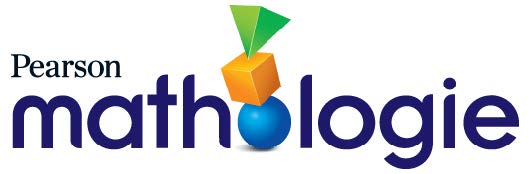 2e année : Exemple d'une planification hebdomadaire – Aisance avec les opérationsEnseigner l'aisance avec les opérations : Semaine 1	*Les cartes de maths au quotidien sont situées dans la trousse d'activités de 2e année. On peut s'en servir à n'importe quel moment pendant la journée. Elles forment un répertoire d'activités rapides pour réviser les concepts et les habiletés des élèves au fur et à mesure.  Enseigner l'aisance avec les opérations : Semaine 2LEÇONS EN 3 PARTIESLUNDIMARDIMERCREDIJEUDIVENDREDICarte de maths au quotidien*7A : J'ai... J'ai besoin de... 107B : Obtenir 10 en suites7A : Doubles et quasi-doubles7B : L'oiseau qui a faim1. ActivationPetit livret :
Ça fait 10 !
Intro du Guide, p. 4 
Alt : Faire dix l'Activité d'intervention 13Des compléments de 10
Carte d'activité 32 :          « Avant »Utiliser des doubles           Carte d'activité 33 :         « Avant »L'aisance avec 20 Carte d'activité 34 : « Avant »Centres d'apprentissage / Pratique guidée
L'enseignant travaille avec un groupe à la fois.  Sélectionner des Activités d'intervention 9-15 tel qu'approprié ou en utilisant des suggestions d'activités de prolongation de L'aisance avec 20 : Carte d'activité 34.
Les autres groupes travaillent sur une des quatre activités de pratique ou sur les activités de maths au quotidien de la semaine.
*On ne peut pas s'attendre à ce que les élèves qui n'ont pas encore maîtriser compter croient que les données numériques resteront constantes et ils auront besoin d'une intervention pour les aider à compter.2.  Atelier de mathsLecture à voix haute :  Ça fait 10 ! (Guide : utiliser les instructions brunes pour composer et décomposer jusqu'à 10)Carte d'activité 32 :           « Déroulement » Jeu de Cartes de graines Carte d'activité 33 :        « Déroulement » Activité de Cartes de dominosCarte d'activité 34 :         « Déroulement »Centres d'apprentissage / Pratique guidée
L'enseignant travaille avec un groupe à la fois.  Sélectionner des Activités d'intervention 9-15 tel qu'approprié ou en utilisant des suggestions d'activités de prolongation de L'aisance avec 20 : Carte d'activité 34.
Les autres groupes travaillent sur une des quatre activités de pratique ou sur les activités de maths au quotidien de la semaine.
*On ne peut pas s'attendre à ce que les élèves qui n'ont pas encore maîtriser compter croient que les données numériques resteront constantes et ils auront besoin d'une intervention pour les aider à compter.3. Approfondissement Composons un ensemble de 10 paniers   
Guide, p. 22
Activité de prolongation : Composons un ensemble de 20 paniersCarte d'activité 32 : Approfondissement Carte d'activité 33 : Approfondissement Carte d'activité 34 :
 ApprofondissementCentres d'apprentissage / Pratique guidée
L'enseignant travaille avec un groupe à la fois.  Sélectionner des Activités d'intervention 9-15 tel qu'approprié ou en utilisant des suggestions d'activités de prolongation de L'aisance avec 20 : Carte d'activité 34.
Les autres groupes travaillent sur une des quatre activités de pratique ou sur les activités de maths au quotidien de la semaine.
*On ne peut pas s'attendre à ce que les élèves qui n'ont pas encore maîtriser compter croient que les données numériques resteront constantes et ils auront besoin d'une intervention pour les aider à compter.Exercices ciblés(L'enseignant(e) circule, discute, observe et note)Agiter et composer le nombre 10 Dire la phrase numérique (ou équation) par ex., « 4 plus 6 est le même que 10. » Guide, p. 28 Activité de prolongation : Utiliser 12, 14 ou 20 jetonsActivité de la partie qui manque – Retourner une carte de graines et dire la partie qui manque pour faire 10.  Activité de prolongation : Utiliser 12, 14 ou 20.Petit livret : Ça fait 10 ! Plus de petits fruits Guide, p. 28
Prolonger l'activité en utilisant des cartes de jeu de 2 à 10 (aucune carte face) ou des cartes de chiffres.Combien de plus ?
En partenaires, retourner une carte de jeu Plus de petits fruits et dire combien de plus il faut ajouter pour faire 20 et puis expliquer comment vous le savez.Centres d'apprentissage / Pratique guidée
L'enseignant travaille avec un groupe à la fois.  Sélectionner des Activités d'intervention 9-15 tel qu'approprié ou en utilisant des suggestions d'activités de prolongation de L'aisance avec 20 : Carte d'activité 34.
Les autres groupes travaillent sur une des quatre activités de pratique ou sur les activités de maths au quotidien de la semaine.
*On ne peut pas s'attendre à ce que les élèves qui n'ont pas encore maîtriser compter croient que les données numériques resteront constantes et ils auront besoin d'une intervention pour les aider à compter.LEÇONS EN 3 PARTIESLUNDIMARDIMERCREDIJEUDIVENDREDICarte de maths au quotidien*7A : J'ai... J'ai besoin de... 207B  : Obtenir 10 en suites7A : Doubles et quasi-doubles7B : L'oiseau qui a faim7A : J'ai... J'ai besoin de... 201. ActivationPetit livret :
La grande course de traîneaux à chiens
Intro du Guide, p. 4 L'aisance avec les nombres à plusieurs chiffres Carte d'activité 35 : « Avant »  Approfondissement Carte d'activité 36 : « Avant »  Discuter du blogue d'Aventure aux 
pages 14-17 du livret. Pourquoi les écrit-on ? Comment les lit-on ?Centres d'apprentissage / Pratique guidée
L'enseignant travaille avec un groupe à la fois.  Sélectionner des Activités d'intervention 9-15 tel qu'approprié ou en créant et en trouvant les solutions aux questions dans le contexte du petit livret.
Les autres groupes travaillent sur des activités de pratique ou sur les activités de maths au quotidien de la semaine.
*On ne peut pas s'attendre à ce que les élèves qui n'ont pas encore maîtriser compter croient que les données numériques resteront constantes et ils auront besoin d'une intervention pour les aider à progresser au-delà de compter 3 fois.  2. Atelier de mathsLecture à voix haute : La grande course de traîneaux à chiens (Guide : utiliser les instructions bleues pour additionner et soustraire jusqu'à 100)Carte d'activité 35 : « Déroulement » Estimer, utiliser des activités de calcul mental et expliquer les stratégiesCarte d'activité 36 : « Déroulement » Estimer, utiliser des activités de calcul mental et expliquer les stratégiesLa grande course de traîneaux à chiens Guide, p. 34 Combien de caribous ?  Centres d'apprentissage / Pratique guidée
L'enseignant travaille avec un groupe à la fois.  Sélectionner des Activités d'intervention 9-15 tel qu'approprié ou en créant et en trouvant les solutions aux questions dans le contexte du petit livret.
Les autres groupes travaillent sur des activités de pratique ou sur les activités de maths au quotidien de la semaine.
*On ne peut pas s'attendre à ce que les élèves qui n'ont pas encore maîtriser compter croient que les données numériques resteront constantes et ils auront besoin d'une intervention pour les aider à progresser au-delà de compter 3 fois.  3.  Approfondissement Ça fait 10 Guide, p. 33
Différentiation : Sélectionner les nombres appropriés à utiliser.Carte d'activité 35 : Approfondissement Carte d'activité 36 : Approfondissement Partage et réflexion en utilisant les questions de discussionCentres d'apprentissage / Pratique guidée
L'enseignant travaille avec un groupe à la fois.  Sélectionner des Activités d'intervention 9-15 tel qu'approprié ou en créant et en trouvant les solutions aux questions dans le contexte du petit livret.
Les autres groupes travaillent sur des activités de pratique ou sur les activités de maths au quotidien de la semaine.
*On ne peut pas s'attendre à ce que les élèves qui n'ont pas encore maîtriser compter croient que les données numériques resteront constantes et ils auront besoin d'une intervention pour les aider à progresser au-delà de compter 3 fois.  Exercices ciblés  
(L'enseignant(e) circule, discute, observe et note)Objectif 50 Guide, p. 36 Prépare ta course Guide, p. 37Les maths et les courses de traîneaux à chiens 
Guide, p. 37Créer un blogue Guide, p. 37
Créer et trouver les solutions à des problèmes d'addition et de soustraction
Utiliser la rubrique d'évaluation 98Centres d'apprentissage / Pratique guidée
L'enseignant travaille avec un groupe à la fois.  Sélectionner des Activités d'intervention 9-15 tel qu'approprié ou en créant et en trouvant les solutions aux questions dans le contexte du petit livret.
Les autres groupes travaillent sur des activités de pratique ou sur les activités de maths au quotidien de la semaine.
*On ne peut pas s'attendre à ce que les élèves qui n'ont pas encore maîtriser compter croient que les données numériques resteront constantes et ils auront besoin d'une intervention pour les aider à progresser au-delà de compter 3 fois.  